Parent and Student Information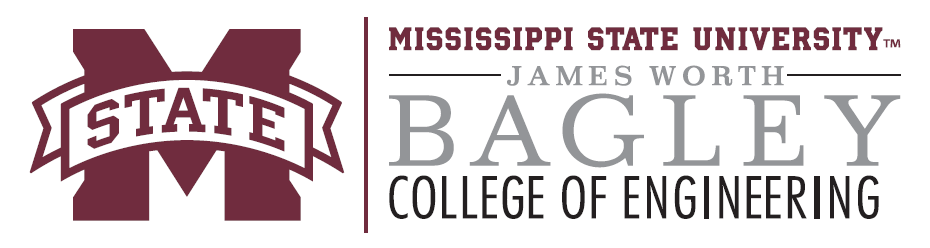 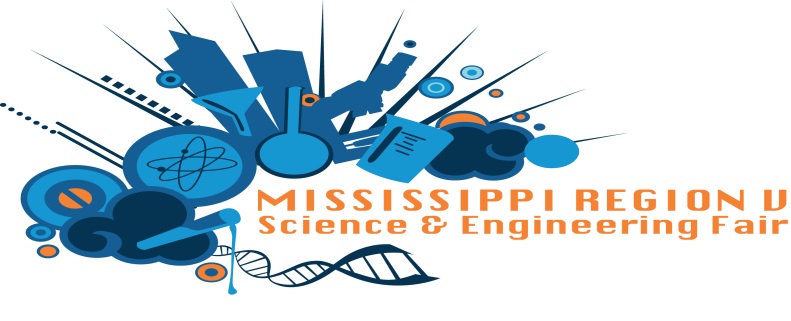 Congratulations!  Your student is about to embark on a journey of discovery!  Here are a few guidelines to consider when choosing a topic, conducting an experiment, and creating a display for a science and engineering fair project.CHOOSING A TOPICDo……								Don’t…..Choose original, unique and interesting topic(s).		Plagiarize.Make sure the question is testable.				Choose models of already observed phenomena.Determine a testable hypothesis.				Choose cookie cutter experiments.Assess what paperwork is needed.				Wait until the last minute.DESIGNING AN EXPERIMENT  Do……							Don’t…..Fill out all appropriate paperwork prior to			Begin experiment before paperwork is done!experimentation.					Choose experimental designs that are too costly.Follow Research Plan Design.				Leave out any steps, no matter how small.Be very detailed and exact.					Forget to repeat the experiment or have multipleBe sure to have a control.						trials.Assess the cost before you begin.				Change the experiment because it is not workingRepeat! Repeat! Repeat!						without explanation.Determine a method of data collection.                                  Forget to take picturesRECORDING RESULTS, ANALYZING DATADo……								Don’t……Record data in a table or chart.				Forget to label all tables, charts and graphs.Graph results (For example: averages, %’s, etc.)		Cite all pictures, tables, charts, and graphs.Use software (Excel)						Forget to discuss relationships in the data.Give a written discussion of the results.www.sciencefair.msstate.edu				                  Region V MSEF Director, Shana Lee								                  msefregionv@gmail.com, 662-325-8511DEVELOPING CONCLUSIONDo……								Don’t……Restate main question or problem.				Forget to focus on the positive.Did the experiment answer the question?			Be lengthy Were there any errors or problems?				What did you do to solve them?How could you further this experiment?DESIGNING A DISPLAY BOARD  Must include:							Important InformationTitle								Don’t forget to cite origin of pictures, no facesQuestion or Problem						Display Board should read from left to right.Hypothesis or Goal						Display should fit in a three foot spaceExperimental Design (Material and Procedures)		Use your own pictures/don’t copy and pasteTables, Charts, and or Graphs				Include impact of project on society.Written Explanation of Results (Discussion)			Cite… “pictures/graphs created byConclusion								student name using device/software.”Resources or Works Cited			TITLEQuestion											Discussion of Results					Pictures, Charts, Graphs with explanationsHypothesis											Experimental Design										Conclusion	Materials												Procedures																						References/citationswww.sciencefair.msstate.edu				                  Region V MSEF Director, Shana Lee									msefregionv@gmail.com, 662-325-8511